The Family Court of the State of 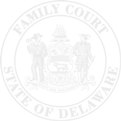 In and For  New Castle County   County   CountyMOTION FOR CONTEMPT OF ORDER OF PROTECTION FROM ABUSE      Petitioner	       v. Respondent	The Respondent is under an Order of Protection From Abuse dated      .   The Order directed the respondent to observe certain conditions which he/she has failed to do.  Specifically (please list in detail all incidents in which the Respondent has violated the Order of Protection from Abuse that was issued to him/her, including specific dates, if available):	WHEREFORE, the Petitioner asks the Court that a hearing be set on these charges and that the Court find the Respondent in contempt of the Order of Protection from Abuse and make any further rulings as the Court finds appropriate.AFFIDAVIT OF MAILINGNameNameFile NumberFile Number  Street Address (including Apt). Street Address (including Apt)P.O. Box NumberP.O. Box NumberPetition NumberCity/State/Zip CodeCity/State/Zip CodePetition NumberPetition NumberAttorney Name Attorney Name Interpreter needed?   Yes     NoInterpreter needed?   Yes     NoLanguage       Language       DateSignatureVERIFICATIONVERIFICATIONVERIFICATIONVERIFICATIONVERIFICATIONVERIFICATIONSTATE OF DELAWARESTATE OF DELAWARE)))) ss.:) ss.:) ss.:COUNTY OF     ,     ,     ,     ,being duly sworn, says:I am the Petitioner / Movant in this action. I have read the above Motion and know to the best of my knowledge that the facts contained therein are true.I am the Petitioner / Movant in this action. I have read the above Motion and know to the best of my knowledge that the facts contained therein are true.I am the Petitioner / Movant in this action. I have read the above Motion and know to the best of my knowledge that the facts contained therein are true.I am the Petitioner / Movant in this action. I have read the above Motion and know to the best of my knowledge that the facts contained therein are true.I am the Petitioner / Movant in this action. I have read the above Motion and know to the best of my knowledge that the facts contained therein are true.I am the Petitioner / Movant in this action. I have read the above Motion and know to the best of my knowledge that the facts contained therein are true.Movant SignatureSubscribed and sworn before me on this date, Subscribed and sworn before me on this date, Subscribed and sworn before me on this date, Subscribed and sworn before me on this date, Subscribed and sworn before me on this date, DateDateDateDateClerk of Court / Notary PublicI, the Movant, affirm that a true and correct copy of this Motion was placed in the U.S. Mail on theI, the Movant, affirm that a true and correct copy of this Motion was placed in the U.S. Mail on theI, the Movant, affirm that a true and correct copy of this Motion was placed in the U.S. Mail on theI, the Movant, affirm that a true and correct copy of this Motion was placed in the U.S. Mail on theI, the Movant, affirm that a true and correct copy of this Motion was placed in the U.S. Mail on theI, the Movant, affirm that a true and correct copy of this Motion was placed in the U.S. Mail on theI, the Movant, affirm that a true and correct copy of this Motion was placed in the U.S. Mail on theI, the Movant, affirm that a true and correct copy of this Motion was placed in the U.S. Mail on theI, the Movant, affirm that a true and correct copy of this Motion was placed in the U.S. Mail on theI, the Movant, affirm that a true and correct copy of this Motion was placed in the U.S. Mail on theI, the Movant, affirm that a true and correct copy of this Motion was placed in the U.S. Mail on theI, the Movant, affirm that a true and correct copy of this Motion was placed in the U.S. Mail on theI, the Movant, affirm that a true and correct copy of this Motion was placed in the U.S. Mail on theday of,and sent to the other party or attorney atand sent to the other party or attorney atand sent to the other party or attorney atand sent to the other party or attorney atand sent to the other party or attorney atthe address listed on the petition, first class postage pre-paid.the address listed on the petition, first class postage pre-paid.the address listed on the petition, first class postage pre-paid.the address listed on the petition, first class postage pre-paid.the address listed on the petition, first class postage pre-paid.the address listed on the petition, first class postage pre-paid.the address listed on the petition, first class postage pre-paid.the address listed on the petition, first class postage pre-paid.the address listed on the petition, first class postage pre-paid.the address listed on the petition, first class postage pre-paid.the address listed on the petition, first class postage pre-paid.the address listed on the petition, first class postage pre-paid.the address listed on the petition, first class postage pre-paid.MovantMovantMovantMovantMovantSworn to and subscribed before me thisSworn to and subscribed before me thisSworn to and subscribed before me thisSworn to and subscribed before me thisday ofday ofday of,Clerk of Court/Notary PublicClerk of Court/Notary PublicClerk of Court/Notary PublicClerk of Court/Notary PublicClerk of Court/Notary Public